Publicado en CDMX el 30/03/2020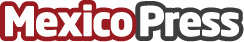 SF Bay Coffee  apoya  la economía de las familias cafetaleras de MéxicoSF Bay Coffe es una empresa productora de café gourmet elaborada con estándares de la más alta calidad. Desde hace 40 años apoya a los pequeños productores de México pagando lo justo por su trabajo, por arriba de sus costos de producción y con diversas acciones de Responsabilidad SocialDatos de contacto:Alejandra Armenta5575765180Nota de prensa publicada en: https://www.mexicopress.com.mx/sf-bay-coffee-apoya-la-economia-de-las Categorías: Franquicias Finanzas Gastronomía Industria Alimentaria Recursos humanos Chiapas Ciudad de México http://www.mexicopress.com.mx